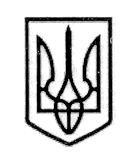 У К Р А Ї Н А СТОРОЖИНЕЦЬКА МІСЬКА РАДА СТОРОЖИНЕЦЬКОГО РАЙОНУЧЕРНІВЕЦЬКОЇ ОБЛАСТІХІХ сесія VII скликання  Р І Ш Е Н Н Я №     26 червня 2018 року                                                                               Про погодження щомісячної плати та встановлення додаткових пільг за навчання у школах естетичного виховання Сторожинецької міської ради на 2018-2019 навчальний рікКеруючись ст. 14 Закону України “Про освіту”, ст. 15, 26 Закону України “Про позашкільну освіту”, пп. 1 п. “а”, пп. 9 п. “б” ст. 32, пп. 1 п. “а” ч. 1 ст. 34 Закону України “Про місцеве самоврядування в Україні”, постановами Кабінету Міністрів України від 06.07.1992 № 374 “Про плату за навчання у державних школах естетичного виховання дітей ”, від  25.03.1997         № 260 “Про встановлення розміру плати за навчання у державних школах естетичного виховання дітей”, враховуючи пропозиції дирекцій шкіл естетичного виховання,міська рада вирішила:1. Погодити з 01.09.2018 року запропоновану дирекціями закладів щомісячну батьківську плату за навчання дітей у школах естетичного виховання Сторожинецької міської ради, у залежності від обраного фаху навчання, у таких розмірах:1.1. Сторожинецька музична школа:Клас фортепіано – 150 грн;Клас скрипки – 125 грн;Клас саксофона – 150 грн;Клас кларнета – 100 грн;Клас флейти – 100 грн;Клас труби – 100 грн;Клас сопілки – 100 грн;Клас гітари – 150 грн;Клас бандури – 100 грн;Клас баяна – 100 грн;Клас акордеона – 100 грн;Клас цимбалів – 100 грн.1.2. Костинецька музична школа – 70 грн.1.3. Сторожинецька художня школа – 70 грн.2. Затвердити Порядок встановлення розміру плати за навчання у школах естетичного виховання Сторожинецької міської ради (додається).3. Встановити додаткові пільги з плати за навчання у розмірі 100% :- дітям військовослужбовців Збройних Сил України строкової та контрактної форми служби та працівників органів внутрішніх справ, загиблих при виконанні службових обов’язків;- дітям, батьки яких є учасниками проведення антитерористичної операції;-дітям, батьки яких загинули(померли) під час участі у проведенні антитерористичній операції. 4. Встановити додаткові пільги з плати за навчання у розмірі 50%:- дітям, батьки яких є воїнами-інтернаціоналістами;- дітям, батьки яких є інвалідами праці, інвалідами дитинства, інвалідами І та ІІ групи загального захворювання;- дітям, батьки яких постраждали від радіоактивного забруднення внаслідок Чорнобильської катастрофи;- дітям, батьки яких є особами, які переміщуються з тимчасово окупованої території України, району проведення антитерористичної операції чи населеного пункту, розташованого на лінії зіткнення;- при навчанні двох дітей з однієї сім’ї (плата погоджується за навчання одного учня в повному розмірі, за другого - 50%).5. Контроль за виконанням даного рішення покласти на заступника міського голови Брижака П.М.Сторожинецький міський голова                                          М.М.КарлійчукПідготував:                                                     А.О.Гаврилюк              Погоджено:                                                                                      І.Г.Матейчук                                                                        П.М.Брижак                                                                        В.А.Абрамчук                                                                        А.Г.Побіжан                                                                        М.М.Баланюк                                                                        А.В. Сирбу         Порядок встановлення розміру плати за навчання у школах естетичного виховання (Сторожинецька музична школа, Сторожинецька художня школа та Костинецька музична школа) Сторожинецької міської ради1. Порядок встановлення розміру плати за навчання у школах естетичного виховання Сторожинецької міської ради (далі - Порядок) визначає механізм встановлення розміру плати за навчання у школах естетичного виховання комунальної форми власності (далі - навчальні заклади), що зазначені в пункті 6 Переліку типів позашкільних навчальних закладів, затверджених постановою Кабінету Міністрів України від 6 травня 2001 р. № 433 (Офіційний вісник України, 2001р.№ 20, ст.847; 2008 р. № 88, ст.2954). 2. Дія Порядку не поширюється на встановлення розміру плати за навчання у структурних підрозділах навчального закладу, що надають платні послуги,  які виходять за межі Типових навчальних планів, затверджених у порядку, встановленому Міністерством культури (за навчання в групах, що працюють  на засадах самоокупності). 3. Фінансування навчальних закладів комунальної форми власності здійснюється за рахунок коштів відповідного бюджету. Плата за навчання є частковою  компенсацією  витрат бюджету, пов’язаних з наданням закладами освітніх послуг у межах Типових навчальних планів, затверджених у встановленому порядку Міністерством культури України.4. На кінець навчального року відділом бухгалтерського обліку та звітності визначається середньомісячний фонд оплати праці педагогічних працівників і доводиться до керівника закладу. Під час визначення розміру плати за навчання керівник виходить з того, що загальний обсяг планових надходжень від плати за навчання у місяць не може перевищувати 10% від середньомісячного фонду оплати праці педагогічних працівників.5. Щомісячний розмір плати за навчання учнів встановлюється керівником навчального закладу один раз на рік до початку навчального року та погоджується рішенням виконавчого комітету Сторожинецької міської ради. 6. Встановлення керівником розміру плати за навчання здійснюється на засадах диференційованого підходу залежно від престижності навчання за кожною групою музичних інструментів та за кожним напрямком навчання окремо, з урахуванням специфіки закладу, місця його розташування. 7. У разі наявності у навчальному закладі напрямів навчання або спеціальностей, які не увійшли до Типових навчальних планів, керівник, за погодженням із відділом культури, туризму та з питань діяльності засобів масової інформації міської ради  відносить належність спеціальностей або напрямів навчання до однієї з категорій, визначених Типовим навчальним планом.8. Згідно із Законом України  «Про позашкільну освіту» право на безоплатне навчання мають такі категорії:діти з багатодітних сімей;діти з малозабезпечених сімей;діти-інваліди;діти-сироти;діти, позбавлені батьківського піклування. 9. За поданням керівника навчального закладу орган виконавчий комітет Сторожинецької міської ради має право встановлювати додаткові пільги з плати за навчання з урахуванням можливостей міського бюджету у розмірі 100% та 50% плати за навчання, встановленої на поточний навчальний рік.10. Плата за навчання вноситься протягом навчального року, тобто                  9 місяців, до 10 числа поточного місяця, до банківських установ міста                          у готівковій чи безготівковій формі. Учні, батьки яких не внесли без поважних причин плату за навчання до встановленої дати, до занять не допускаються, а при систематичному порушенні строку оплати підлягають виключенню з навчального закладу.У разі хвороби учня, плата за навчання за перший місяць вноситься повністю, понад один місяць - у розмірі 50% плати за навчання, встановленої на поточний навчальний рік.11. Для визначення  остаточної  вартості навчання учня у поточному навчальному році батьки або особи, що їх замінюють, до 25 серпня  подають  на ім’я керівника навчального закладу пакет документів, затверджений цим Порядком, відповідно до статусу, що дає право на пільги (додається).Пакет документів формується батьками у двох примірниках, з яких один є оригіналом.12. Передбачені  цим  рішенням   пільги   можуть   надаватися   лише по одному із зазначених видів пільг за вибором батьків.13.  При навчанні за двома і більше спеціальностями пільги з плати за навчання надаються за однією спеціальністю за вибором батьків.14. Кошти, одержані як плата за навчання, спрямовуються навчальним закладом на проведення заходів, пов’язаних з виконаннями основних завдань, визначених Статутом навчального закладу, що не забезпечені (або частково забезпечені) видатками загального фонду (зокрема, придбання і ремонт музичних інструментів, участь учнів та викладачів у конкурсах, оглядах, фестивалях, виставках, підвищення кваліфікації педагогічних працівників, заохочення працівників закладу тощо).Перелік документів, необхідних для отримання пільг та додаткових пільг з плати за навчання у школах естетичного виховання (Сторожинецька музична школа, Сторожинецька художня школа та Костинецька музична школа) Сторожинецької міської радиДля безкоштовного навчання  згідно із Законом України  «Про позашкільну освіту»:1. Для дітей-сиріт та дітей, які позбавлені батьківського піклування:- свідоцтво про народження (копія);- рішення про призначення опіки чи піклування (копія);- заява опікуна; 2. Для дітей з малозабезпечених сімей:- свідоцтво про народження (копія);- довідка органу соціального захисту про призначення допомоги малозабезпеченій сім’ї відповідного терміну дїї (оригінал та копія);- заява батька чи матері або особи, яка їх замінює. 3. Для дітей з багатодітних сімей:- свідоцтво про народження (копія);- довідка про склад сім’ї (Форма Ф-3);- посвідчення дитини з багатодітної сім’ї (у разі відсутності посвідчення - довідка адміністрації району за місцем проживання дитини, що підтверджує статус дитини з багатодітної сім`ї) (копії);- заява батька чи матері або особи, яка їх замінює;4. Для дітей-інвалідів:- свідоцтво про народження (копія);- довідка про інвалідність (копія);- заява батька чи матері або особи, яка їх замінює- медична довідка про те, що дитина може навчатися за обраним фахом.5. Для дітей з неповних сімей (втрата годувальника)- свідоцтво про народження (копія);- свідоцтво про смерть (бактька, матері);- заява батька чи матері або особи, яка їх замінює.Для отримання додаткових пільг з навчання у розмірі 100%:1. Для дітей військовослужбовців Збройних Сил України строкової та контрактної служби та працівників органів внутрішніх справ України, загиблих при виконанні службових обов’язків:- свідоцтво про народження (копія);- документ, що підтверджує факт та причину загибелі батька чи матері (копія);- заява батька чи матері або особи, яка їх замінює.2. Для дітей, батьки яких є учасниками проведення антитерористичної операції:- свідоцтво про народження (копія);- посвідчення учасника антитерористичної операції або посвідчення учасника бойових дій батька чи матері (копія);- заява батька чи матері або особи, яка їх замінює.3. Для дітей, батьки яких загинули (померли) під час участі у проведенні антитерористичної операції:- свідоцтво про народження (копія);- документ, що підтверджує факт та причину загибелі батька чи матері (копія);- заява батька чи матері або особи, яка їх замінює.Для отримання додаткових пільг з навчання у розмірі 50%:1.Для дітей, батьки яких є воїнами-інтернаціоналістами, учасниками АТО:- свідоцтво про народження (копія);- посвідчення воїна-інтернаціоналіста або посвідчення учасника бойових дій батька чи матері (копія);- заява батька чи матері або особи, яка їх замінює.2. Для дітей, батьки яких є інвалідами праці, інвалідами дитинства, інвалідами І та ІІ групи загального захворювання:- свідоцтво про народження (копія);- довідка про інвалідність батька чи матері(копія);- заява батька чи матері або особи, яка їх замінює.3. Для дітей чи дітей батьки яких постраждали від радіоактивного забруднення внаслідок Чорнобильської катастрофи:- свідоцтво про народження (копія);- посвідчення, що підтверджує статус дитини, батька чи матері (копія);- заява батька чи матері або особи, яка їх замінює.4. Для дітей, батьки яких є особами, яки переміщуються з тимчасово окупованої території України, району проведення антитерористичної операції чи населеного пункту, розташованого на лінії зіткнення:- свідоцтво про народження (копія);- довідка структурного підрозділу Сторожинецької міської ради з питань соціального захисту населення про взяття на облік особи, яка переміщується з тимчасово окупованої території України, району проведення антитерористичної операції чи населеного пункту, розташованого на лінії зіткнення (копія);- заява батька чи матері або особи, яка їх замінює.5. Для другої дитини при навчанні двох дітей з одної сім’ї:- свідоцтво про народження (копія);- виписка, що підтверджує навчання першої дитини з сім’ї у даному закладі;- довідка про склад сім’ї (Форма Ф-3);- заява батька чи матері або особи, яка їх замінює.      Секретар Сторожинецької міської ради               І.Г.МатейчукЗАТВЕРДЖЕНОРішенням ХІХ сесії Сторожинецької міської ради VII скликання  від 26.06.2018 року  №           -19/2018